   NR ______DIN ______________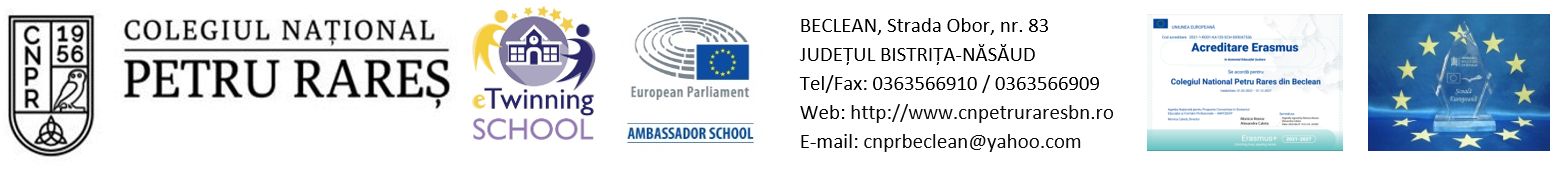 Cerere pentru acordarea bursei sociale conf. Art. 10(1) d), în anul școlar 2023-2024	Subsemnatul(a)_________________________________________, domiciliat(ă) în localitatea ________________________, str.____________________________, nr.______, județul ______________________, părintele/tutorele legal al elevului(ei)____________________________________________, din clasa a___-a___ de la Colegiul Naţional „Petru Rareş” Beclean, solicit prin prezenta acordarea bursei SOCIALE FAMILII MONOPARENTALE conform Ordinului M.E. 6238/09.09.2023.	Declar pe proprie răspundere că sunt de acord cu prelucrarea datelor cu caracter personal, conform Regulamentului nr.679/2016 pe care le furnizez prin prezenta cerere și documentele anexate, în vederea obținerii bursei sociale. De asemenea declar, că sunt de acord cu transmiterea datelor cu caracter personal către operatorii și instituțiile care verifică eligibilitatea/ tipăresc/ distribuie / monitorizează bursele școlare.	Sub sancțiunile Codului penal cu privire la falsul în declarații, declar pe propria răspundere că datele, informațiile și documentele anexate sunt reale, exacte și complete.	Data __________________                                         Semnătura_______________Comisiei de management al burselor din cadrul Colegiului Naţional „Petru Rareş” BecleanNOTĂ: Codul Penal prevede la art. 326 următoarele: ”Declarația necorespunzătoare adevărului, făcută unui organ sau instituții de stat, ori unei alte unități dintre cele la care se referă art.145, în vederea producerii unei consecințe juridice, pentru sine sau pentru altul, atunci când, potrivit legii ori împrejurărilor, declarația făcută servește pentru producerea acelei consecințe, se pedepsește cu închisoarea de la 3 luni la 2 ani sau cu amendă”.Extras ” (3) Sintagma ”familie monoparentală” desemnează familia formată din persoana singură și copilul/copiii aflat/aflați în întreținere, în vârstă de până la 18 ani sau până la 26 ani pentru cei care urmează o formă de învățământ – cursuri de zi, organizată potrivit legii, și care locuiesc și gospodăresc împreună. (4) prin ”persoană singură din familie monoparentală” se înțelege persoana care se află în una dintre următoarele situații: a) este necăsătorită; b) este văduvă; c) este divorțată; d) al/a cărei soț/soție se află în una dintre situațiile prevăzute la art.178 lit. c) sau d) din Legea nr.287/2009 privind Codul civil, republicată, cu modificările și completarile ulterioare; f) al/a cărei soț/soție este arestat/arestată preventiv pe o perioadă mai mare de 30 zile sau execută o pedeapsă privativă de libertate și nu participă la întreținerea copiilor; g) a fost numit tutore sau i s-au încredințat ori dat în plasament unul sau mai mulți copii și se află în una din situațiile prevăzute la lit. a) – e)”.ACTE NECESARE:Cerere tip,Documente doveditoare ale componenței familiei:Certificate de naștere ale copiilor sub 14 ani,Acte de identitate ale persoanelor care au peste 14 ani,Acte de stare civilă,Alte documente doveditoare,Extras cont bancar și copie C.I. titular cont.NR ______DIN ______________Cerere pentru acordarea bursei sociale conf. Art. 10(1) c), în anul școlar 2023-2024	Subsemnatul(a)_________________________________________, domiciliat(ă) în localitatea ________________________, str.____________________________, nr.______, județul ______________________, părintele/tutorele legal al elevului(ei)____________________________________________, din clasa a___-a___ de la Colegiul Naţional „Petru Rareş” Beclean, solicit prin prezenta acordarea bursei SOCIALE  PĂRINȚI  DECEDAȚI conform Ordinului M.E. 6238/09.09.2023.	Declar pe proprie răspundere că sunt de acord cu prelucrarea datelor cu caracter personal, conform Regulamentului nr.679/2016 pe care le furnizez prin prezenta cerere și documentele anexate, în vederea obținerii bursei sociale. De asemenea declar, că sunt de acord cu transmiterea datelor cu caracter personal către operatorii și instituțiile care verifică eligibilitatea/ tipăresc/ distribuie / monitorizează bursele școlare.	Sub sancțiunile Codului penal cu privire la falsul în declarații, declar pe propria răspundere că datele, informațiile și documentele anexate sunt reale, exacte și complete.	Data __________________                                         Semnătura_______________Comisiei de management al burselor din cadrul Colegiului Naţional „Petru Rareş” BecleanNOTĂ: Codul Penal prevede la art. 326 următoarele: ”Declarația necorespunzătoare adevărului, făcută unui organ sau instituții de stat, ori unei alte unități dintre cele la care se referă art.145, în vederea producerii unei consecințe juridice, pentru sine sau pentru altul, atunci când, potrivit legii ori împrejurărilor, declarația făcută servește pentru producerea acelei consecințe, se pedepsește cu închisoarea de la 3 luni la 2 ani sau cu amendă”.ACTE NECESARE:Cerere tip,Documente doveditoare ale componenței familiei:Certificate de naștere ale copiilor sub 14 ani,Acte de identitate ale persoanelor care au peste 14 ani,Acte de stare civilă,Certificate deces.Extras cont bancar și copie C.I. titular cont.NR ______DIN ______________Cerere pentru acordarea bursei sociale conf. Art. 10(1) e), în anul școlar 2023-2024	Subsemnatul(a)_________________________________________, domiciliat(ă) în localitatea ________________________, str.____________________________, nr.______, județul ______________________, părintele/tutorele legal al elevului(ei)____________________________________________, din clasa a___-a___ de la Colegiul Naţional „Petru Rareş” Beclean, solicit prin prezenta acordarea bursei SOCIALE   DE  BOALĂ conform Ordinului M.E. 6238/09.09.2023.	Declar pe proprie răspundere că sunt de acord cu prelucrarea datelor cu caracter personal, conform Regulamentului nr.679/2016 pe care le furnizez prin prezenta cerere și documentele anexate, în vederea obținerii bursei sociale. De asemenea declar, că sunt de acord cu transmiterea datelor cu caracter personal către operatorii și instituțiile care verifică eligibilitatea/ tipăresc/ distribuie / monitorizează bursele școlare.	Sub sancțiunile Codului penal cu privire la falsul în declarații, declar pe propria răspundere că datele, informațiile și documentele anexate sunt reale, exacte și complete.	Data __________________                                         Semnătura_______________Comisiei de management al burselor din cadrul Colegiului Naţional „Petru Rareş” BecleanNOTĂ: Codul Penal prevede la art. 326 următoarele: ”Declarația necorespunzătoare adevărului, făcută unui organ sau instituții de stat, ori unei alte unități dintre cele la care se referă art.145, în vederea producerii unei consecințe juridice, pentru sine sau pentru altul, atunci când, potrivit legii ori împrejurărilor, declarația făcută servește pentru producerea acelei consecințe, se pedepsește cu închisoarea de la 3 luni la 2 ani sau cu amendă”.Extras ”e) elevi care au deficiențe/afectări funcționale produse de boli, tulburări sau afecțiuni ale structurilor și funcțiilor organismului, încadrate conform criteriilor din anexa nr.1 la Ordinul ministrului sănătății și al ministrului muncii, familiei, protecției sociale și a persoanelor vârstnice nr.1306/1883/2016 pentru aprobarea criteriilor biopsihosociale de încadrare a copiilor cu dizabilități în grad de handicap și a modalităților de aplicare a acestora, cu modificările și completările ulterioare, și structurate tipologic conform aceluiași ordin, fără a se lua în considerare nivelul venitului mediu pe membru de familie”.ACTE NECESARE:Cerere tip,Documente doveditoare ale componenței familiei:Certificate de naștere ale copiilor sub 14 ani,Acte de identitate ale persoanelor care au peste 14 ani,Acordarea burselor sociale pentru motive medicale se face pe baza certificatului de încadrare în grad de handicap sau a certificatului eliberat de medicul specialist (tip A5), cu luarea în evidență de către medicul de la cabinetul școlar/medicul de familie – acolo unde nu există medic școlar.Extras cont bancar și copie C.I. titular cont.NR ______DIN ______________Cerere pentru acordarea bursei sociale conf. Art. 10(1) a), în anul școlar 2023-2024	Subsemnatul(a)_________________________________________, domiciliat(ă) în localitatea ________________________, str.____________________________, nr.______, județul ______________________, părintele/tutorele legal al elevului(ei)____________________________________________, din clasa a___-a___ de la Colegiul Naţional „Petru Rareş” Beclean, solicit prin prezenta acordarea bursei SOCIALE  VENIT MIC  conform Ordinului M.E. 6238/09.09.2023.	Conform documentelor pe care le anexez declar ca familia mea este compusă din _______ membri, veniturile totale nete ale familiei în ultimele 12 luni anterioare depunerii cererii sunt de ______________ lei ceea ce conduce la un venit net pe membru de familie de ___________lei.	Declar pe proprie răspundere că sunt de acord cu prelucrarea datelor cu caracter personal, conform Regulamentului nr.679/2016 pe care le furnizez prin prezenta cerere și documentele anexate, în vederea obținerii bursei sociale. De asemenea declar, că sunt de acord cu transmiterea datelor cu caracter personal către operatorii și instituțiile care verifică eligibilitatea/ tipăresc/ distribuie / monitorizează bursele școlare.	Sub sancțiunile Codului penal cu privire la falsul în declarații, declar pe propria răspundere că datele, informațiile și documentele anexate sunt reale, exacte și complete.	Data __________________                                         Semnătura_______________Comisiei de management al burselor din cadrul Colegiului Naţional „Petru Rareş” BecleanNOTĂ: Codul Penal prevede la art. 326 următoarele: ”Declarația necorespunzătoare adevărului, făcută unui organ sau instituții de stat, ori unei alte unități dintre cele la care se referă art.145, în vederea producerii unei consecințe juridice, pentru sine sau pentru altul, atunci când, potrivit legii ori împrejurărilor, declarația făcută servește pentru producerea acelei consecințe, se pedepsește cu închisoarea de la 3 luni la 2 ani sau cu amendă”.Extras:” Art.11 – (1) La stabilirea venitului mediu net lunar pe membru de familie se iau în calcul toate veniturile nete cu caracter permanent realizate de membrii familiei, supuse impozitului pe venit. Prin venituri nete se înțelege totalitatea sumelor primite/realizate de persoana singură, respectiv de fiecare membru al familiei, reprezentând valoarea obținută după aplicarea cotei de impozitare asupra venitului impozabil stabilit conform Legii nr 227/2015 privind Codul fiscal, cu modificările și completările ulterioare”.ACTE NECESARE:Cerere tip,Pentru stabilirea nr.de membrii din familie:B.I./C.I. pentru titular, frați/surori, părinți (copii xerox);Certificatele de naștere pt.frați/surori cu vârsta mai mică de 14 ani (copii xerox);Certificatul de căsătorie al părinților (copie xerox);Cerificatul de deces al părintelui decedat, dacă este cazul (copie+original, pt. confruntare);Actul din care să rezulte calitatea titularului de tutore/curator, dacă este cazul (copie+original, pt.confruntare);Pentru stabilirea veniturilor:Adeverință de la Primărie cu mențiunea ”au/nu au venit din agricultură”, iar dacă au, care e valoarea venitului (ambii părinți);Adeverință de la Circa Financiară cu mențiunea ”au/nu au venituri din închirieri, societăți sau alte activități”, iar dacă au, care e valoarea venitului, eliberate cu cel mult 2 săptămâni – (ambii părinți); Adeverință din care să rezulte venitul net și brut, pe ultimele 12 luni, realizat de persoanele încadrate în muncă (salarii, sporuri, premii și alte drepturi bănești sau în natură), conform modelului – (ambii părinți); saucupoane de pensie, cupoane de ajutor șomaj, cupoane ajutor de integrare profesională sau cupoane alocație de sprijin pe ultimele 3 luni (iulie, august, septembrie 2023) – (ambii părinți);declarație notarială, pe propria răspundere, în care să se menționeze că nu au venituri ( și veniturile provenite din acțiuni/dividente, depuse la societăți) – (ambii părinți);adeverințe de elev/student pt.frați și surori;alte acte doveditoare conform reglementărilor în vigoare.Extras cont bancar și copie C.I. titular cont.